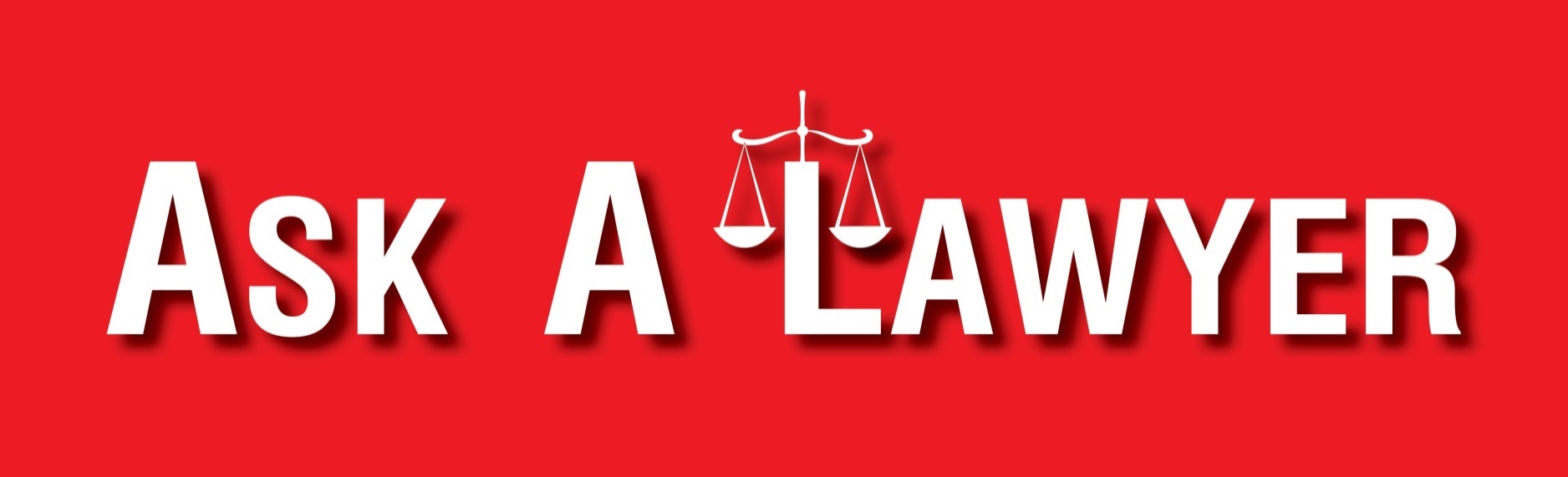 FREE LEGAL WORKSHOPAre you interested in learning more about ______________?On October ?, volunteer attorneys will provide a free presentation on ________________________ at this library branch. Learn about your legal options, and what resources are available to you. 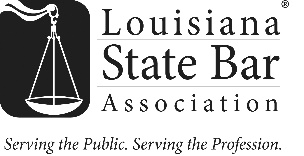 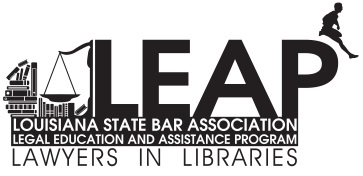 